BZP-6.271.1.21.2020.AP		       	                                        	 Koszalin, dn. 17.07.2020 r.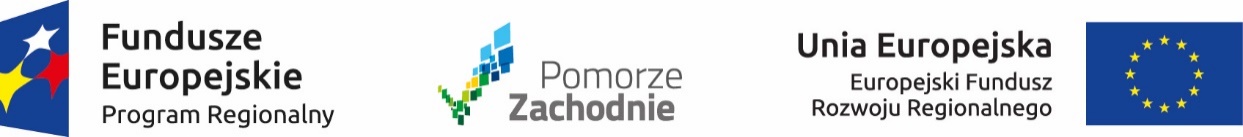 Do Wykonawców biorących udział w postępowaniu o udzielenie zamówienia publicznego prowadzonego w trybie przetargu nieograniczonego na: Wykonanie i dostawę materiałów reklamowych w ramach projektu pn. „Inwestycje w zintegrowaną infrastrukturę związaną                            z transportem niskoemisyjnym na terenie Koszalina”Zapytania i odpowiedzi 8,9 do SIWZZamawiający Gmina Miasto Koszalin – Urząd Miejski działając w oparciu o art. 38 ust. 1 i ust. 2 ustawy z dnia 29 stycznia 2004 r. Prawo zamówień publicznych (t.j. Dz.U. z 2019 r., poz. 1843) informuje, iż w przedmiotowym postępowaniu wpłynęły następujące zapytania do specyfikacji istotnych warunków zamówienia, na które udziela odpowiedzi:Pytanie nr 1Pozycja nr 8 – Plecak/worek – plecak/worek zgodny ze szczegółowym opisem przedmiotu zamówienia nie występuje w kolorze granatowym. Worki zgodne z opisem występują w kolorze żółtym. Czy Zamawiający dopuszcza zmianę koloru worka na żółty?
Odpowiedź na pytanie nr 1Zamawiający nie dopuszcza zmiany koloru plecaka/worka.Pytanie nr 2Torba/sakwa na telefon – produkt ten zgodny ze szczegółowym opisem przedmiotu zamówienia nie występuje w kolorze granatowym. Torby te zgodne z opisem występują w kolorze czarnym. Czy Zamawiający dopuszcza zmianę koloru torby na czarny?Odpowiedź na pytanie nr 2Zamawiający nie dopuszcza zmiany koloru torby/sakwy na telefon.Pytanie nr 3Pytanie odnośnie poz. 8 plecak/worek. Opisany przez Państwa plecak z tymi parametrami występuje tylko w kolorze żółtym, w kolorze niebieskim występuje w rozmiarze 350 x 400 mm (co spełnia warunki), ale taśma odblaskowa jest tylko z jednej (zewnętrznej strony). Czy wyrażają Państwo zgodę na zaoferowanie, któregoś z tych plecaków?Promocja projektu "Inwestycje w zintegrowaną infrastrukturę związaną z transportem niskoemisyjnym na terenie Koszalina" jest współfinansowana ze środków Europejskiego Funduszu Rozwoju Regionalnego w ramach Regionalnego Programu Operacyjnego Województwa Zachodniopomorskiego 2014-2020Odpowiedź na pytanie nr 3Zamawiający nie dopuszcza zmiany koloru plecaka/worka.Z up. Prezydenta Miasta    Sekretarz Miasta    Tomasz Czuczak